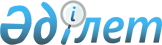 О квоте рабочих мест для инвалидов
					
			Утративший силу
			
			
		
					Постановление акимата Абайского района Восточно-Казахстанской области от 25 апреля 2017 года № 229. Зарегистрировано Департаментом юстиции Восточно-Казахстанской области 25 мая 2017 года № 5039. Утратило силу постановлением акимата Абайского района Восточно-Казахстанской области от 23 апреля 2020 года № 110
      Сноска. Утратило силу постановлением акимата Абайского района Восточно-Казахстанской области от 23.04.2020 № 110 (вводится в действие по истечении десяти календарных дней после дня его первого официального опубликования).

      Примечание РЦПИ.

      В тексте документа сохранена пунктуация и орфография оригинала
      В соответствии с подпунктом 6) статьи 9 Закона Республики Казахстан от 6 апреля 2016 года "О занятости населения", подпунктом 1) статьи 31 Закона Республики Казахстан от 13 апреля 2005 года "О социальной защите инвалидов в Республике Казахстан", а так же в целях оказания содействия занятости инвалидов, акимат Абайского района ПОСТАНОВЛЯЕТ:
      1. Установить квоту рабочих мест для инвалидов в размере согласно приложению от численности рабочих мест без учета рабочих мест на тяжелых работах, работах с вредными, опасными условиями труда.
      2. Настоящее постановление вводится в действие по истечении десяти календарных дней после дня его первого официального опубликования. Размер квоты рабочих мест для инвалидов
					© 2012. РГП на ПХВ «Институт законодательства и правовой информации Республики Казахстан» Министерства юстиции Республики Казахстан
				
      Аким района

Мусапирбеков Т.
Приложение к постановлению 
акимата Абайского района 
от "25" апреля 2017 года № 229
Организации со списочной численностью

Размер квоты (%)

от пятидесяти до ста человек
2
от ста одного до двухсот пятидесяти человек
3
свыше двухсот пятидесяти одного человека
4